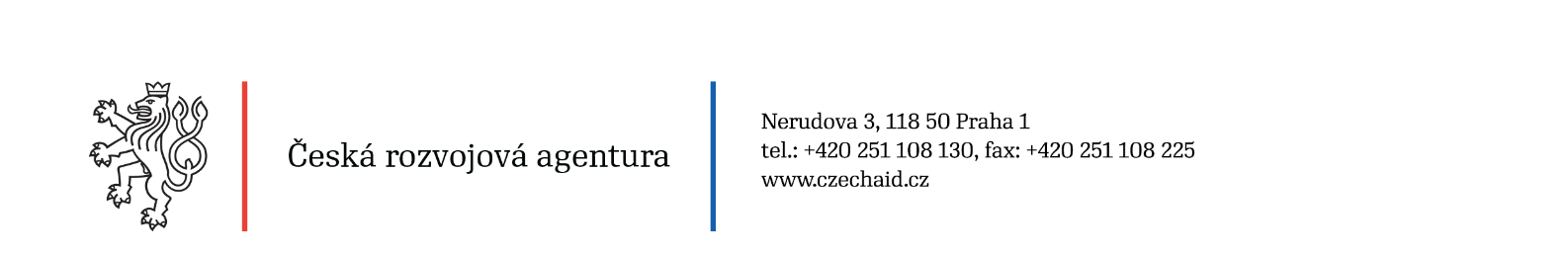 Závěrečná zpráva projektu podpořeného z Programu B2B(Každý příjemce dotace je povinen vyplnit a včas odevzdat závěrečnou zprávu včetně jejich příloh.)Závěrečná zpráva projektu podpořeného z Programu B2B(Každý příjemce dotace je povinen vyplnit a včas odevzdat závěrečnou zprávu včetně jejich příloh.)ZÁKLADNÍ INFORMACEZÁKLADNÍ INFORMACENázev projektu vč. uvedení za se jedná o Studii proveditelnosti, Podnikatelský plán či Realizaci projektu VYPLŇTENázev projektu vč. uvedení za se jedná o Studii proveditelnosti, Podnikatelský plán či Realizaci projektu VYPLŇTEPartnerská (cílová) zeměoficiální název zeměVYPLŇTEMísto spolupráce (lokalita)název regionu/provincie/městaVYPLŇTEČasový rámec realizace (od – do) měsíc/rok (nesmí být dříve než dle schváleného Pracovního plánu - příloha č1. Rozhodnutí o poskytnutí dotace)VYPLŇTEČasový rámec realizace (od – do) měsíc/rok (nesmí být dříve než dle schváleného Pracovního plánu - příloha č1. Rozhodnutí o poskytnutí dotace)VYPLŇTECelkové plánované náklady projektu dle Rozhodnutí o poskytnutí dotace (Kč)VYPLŇTECelkové skutečné náklady po skončení projektu (Kč)VYPLŇTE Požadovaný příspěvek z prostředků ZRS ČR (Kč) – konečná výše dotace ze strany ČRAnesmí být vyšší částka, než částka dotace uvedená v Rozhodnutí, procento dotace nesmí být vyšší, než procento dotace uvedené v RozhodnutíVYPLŇTE ……..Kč, ……..% Požadovaný příspěvek z prostředků ZRS ČR (Kč) – konečná výše dotace ze strany ČRAnesmí být vyšší částka, než částka dotace uvedená v Rozhodnutí, procento dotace nesmí být vyšší, než procento dotace uvedené v RozhodnutíVYPLŇTE ……..Kč, ……..%Příjemce dotacenázev, adresa, právní forma, statutární zástupce, webová adresa, kontaktní osoba (řešitel) - e-mail, mobilní tel.VYPLŇTEPříjemce dotacenázev, adresa, právní forma, statutární zástupce, webová adresa, kontaktní osoba (řešitel) - e-mail, mobilní tel.VYPLŇTEShrnutí vypracování studie proveditelnosti, podnikatelského plánu či realizace projektu v českém jazyce (min. 100 slov) – vazba na deklarované cíle projektu v  Popisu projektuVYPLŇTEShrnutí vypracování studie proveditelnosti, podnikatelského plánu či realizace projektu v českém jazyce (min. 100 slov) – vazba na deklarované cíle projektu v  Popisu projektuVYPLŇTEShrnutí  v angličtině (min 100 slov)VYPLŇTEShrnutí  v angličtině (min 100 slov)VYPLŇTEPOPIS DLOUHODOBÝCH CÍLŮ Popište dosažené cíle projektu a kroky, které vedli k dosažení těchto cílů. POPIS DLOUHODOBÝCH CÍLŮ Popište dosažené cíle projektu a kroky, které vedli k dosažení těchto cílů. ROZVOJOVÝ DOPAD PROJEKTU Vysvětlete, jak přispěla Vaše technologie a know-how k rozvoji podnikatelského sektoru v cílové zemi.Které cíle udržitelného rozvoje (SDGs) pomohl projekt naplňovat, na základě jakých informací tak uvádít. Pipište dopad projektu na cílové skupiny. ROZVOJOVÝ DOPAD PROJEKTU Vysvětlete, jak přispěla Vaše technologie a know-how k rozvoji podnikatelského sektoru v cílové zemi.Které cíle udržitelného rozvoje (SDGs) pomohl projekt naplňovat, na základě jakých informací tak uvádít. Pipište dopad projektu na cílové skupiny. DETAILNÍ INFORMACE O PROJEKTUDETAILNÍ INFORMACE O PROJEKTU Popis přípravy studie proveditelnosti, podnikatelského plánu či popis realizace projektu uvedený v Popisu projektu a Pracovním plánu – přílohy 1 a 2 Žádosti (min. 200 slov)Jaké aktivity byly uskutečněny (viz. Popis Projektu, část „Přehled aktivit a milníků“)? Doplňte tabulku níže. V textu uveďte podrobnosti k plnění jednotlivých aktivit – s jakými partnery jste jednali, jaké jsou výsledky jednání, jaké jsou výsledky analýz a sběru dat, jaké bude další využití(/návaznost dosažených milníků/jejich zdrojů ověření.VYPLŇTE Popis přípravy studie proveditelnosti, podnikatelského plánu či popis realizace projektu uvedený v Popisu projektu a Pracovním plánu – přílohy 1 a 2 Žádosti (min. 200 slov)Jaké aktivity byly uskutečněny (viz. Popis Projektu, část „Přehled aktivit a milníků“)? Doplňte tabulku níže. V textu uveďte podrobnosti k plnění jednotlivých aktivit – s jakými partnery jste jednali, jaké jsou výsledky jednání, jaké jsou výsledky analýz a sběru dat, jaké bude další využití(/návaznost dosažených milníků/jejich zdrojů ověření.VYPLŇTEPopis a zdůvodnění případných odchylek v porovnání se schváleným projektem, zejm. Pracovním plánem, Popisem projektu, Strukturovaným rozpočtem. VYPLŇTEPopis a zdůvodnění případných odchylek v porovnání se schváleným projektem, zejm. Pracovním plánem, Popisem projektu, Strukturovaným rozpočtem. VYPLŇTEStručný popis dalších kroků vedoucí k realizaci záměru uvedeného v Popisu projektu (min. 100 slov) – předpoklady komerčního využití, nalezení zdrojů a investorů.V případě Podnikatelského plánu, plánujete investovat do následné realizace? Z jakých finančních prostředků? Byl případně nalezen jiný vhodný investor? V případě Studie proveditelnosti, jak pomůžete zajistit její komerční návaznost? V případě Realizace projektu/Projektové dokumentace, popište stručný plán (realizace i jejího financování) na další rok, předpoklady jeho naplnění a jeho případné plánované změny. Uveďte, jak je nakládáno s majetkem pořízeným z dotace, vyjmenujte Vámi učiněná opatření pro udržitelnost investice a její další multiplikaci/příp. další externí faktory, které ji mohou ovlivnit (pozitivně i negativně).VYPLŇTEStručný popis dalších kroků vedoucí k realizaci záměru uvedeného v Popisu projektu (min. 100 slov) – předpoklady komerčního využití, nalezení zdrojů a investorů.V případě Podnikatelského plánu, plánujete investovat do následné realizace? Z jakých finančních prostředků? Byl případně nalezen jiný vhodný investor? V případě Studie proveditelnosti, jak pomůžete zajistit její komerční návaznost? V případě Realizace projektu/Projektové dokumentace, popište stručný plán (realizace i jejího financování) na další rok, předpoklady jeho naplnění a jeho případné plánované změny. Uveďte, jak je nakládáno s majetkem pořízeným z dotace, vyjmenujte Vámi učiněná opatření pro udržitelnost investice a její další multiplikaci/příp. další externí faktory, které ji mohou ovlivnit (pozitivně i negativně).VYPLŇTEDoporučení Zde uveďte Vaše závěrečná doporučení na základě Vaších zkušeností v zemi, tj. jednání s místními partnery, legislativní překážky, ekonomické prostředí, konkurence, podmínky v cílové zemi aj. Tato doporučení mohou být zveřejněna na stránkách České rozvojové agentury za účelem sdílení zkušeností s ostatními žadateli/příjemci v rámci programu B2B. (min. 150 slov)VYPLŇTEDoporučení Zde uveďte Vaše závěrečná doporučení na základě Vaších zkušeností v zemi, tj. jednání s místními partnery, legislativní překážky, ekonomické prostředí, konkurence, podmínky v cílové zemi aj. Tato doporučení mohou být zveřejněna na stránkách České rozvojové agentury za účelem sdílení zkušeností s ostatními žadateli/příjemci v rámci programu B2B. (min. 150 slov)VYPLŇTEZohlednění průřezových principů  Popište, jakým způsobem projekt zohlednil průřezové principy definované Metodikou evaluace průřezových principů zahraniční rozvojové spolupráce České republiky – viz část 3 Popisu projektuŘádná správa věcí veřejnýchVYPLŇTEŽivotní prostředíVYPLŇTELidská práva a rovnost žen a mužůVYPLŇTEZohlednění průřezových principů  Popište, jakým způsobem projekt zohlednil průřezové principy definované Metodikou evaluace průřezových principů zahraniční rozvojové spolupráce České republiky – viz část 3 Popisu projektuŘádná správa věcí veřejnýchVYPLŇTEŽivotní prostředíVYPLŇTELidská práva a rovnost žen a mužůVYPLŇTEOstatníZde uchazeč uvede skutečnosti, pro které nebyl prostor v předchozích kapitolách, ale které považuje z hlediska informování o postupu projektu a jeho dosažených cílech za důležité. VYPLŇTEOstatníZde uchazeč uvede skutečnosti, pro které nebyl prostor v předchozích kapitolách, ale které považuje z hlediska informování o postupu projektu a jeho dosažených cílech za důležité. VYPLŇTEPřílohy – viz další stranaPřílohy – viz další stranaPřílohyPříloha č. 7.1 – Finanční vyúčtování – K příloze finančního vyúčtování přiložte:Účetní sestavu (výjezd z účetnictví dokládající správné a průkazné zaúčtování veškerých výdajů v projektu vč. spolufinancování) – jednotlivé položky sestavy prosím nadepište číslem příslušné linky platného rozpočtu projektu, ze které je výdaj hrazenPozn. 1: pokud je v rámci projektu uplatňována pouze poměrná část výdaje (např. faktura za roční nájemné, kdy z projektu bude hrazeno pouze několik měsíců apod.), je potřeba uplatňovanou částku řádně zaznamenat, vč. uvedení způsobu výpočtu poměru způsobilých výdajů; Pozn. 2: položky sestavy zaúčtované v cizí měně opatřete kurzem přepočtu dle data jejich zaúčtováníPouze na vyžádání poskytovatele dotace: scan všech účetních dokladů, které musí splňovat náležitosti účetního dokladu dle § 11 zákona č. 563/1991 Sb., o účetnictví. Doklady prosím nadepište číslem příslušné linky platného rozpočtu projektu, ze které je výdaj hrazen;k zálohové faktuře je třeba vždy doložit fakturu vyúčtovací;ke každému výdaji připojte také scan výpisu z účtu/výdajového pokladního dokladu prokazující uskutečnění výdaje v rámci dat způsobilosti;mzdové listy pro rozpočtovou kapitolu 1 – Osobní náklady (ve výjimečných případech, kdy nebude doklad k dispozici a bude řádně zdůvodněno, postačí čestné prohlášení)Pozn. 3: doklady vystavené v cizím jazyce (jiném než anglickém) musí splňovat podmínku srozumitelnosti, tj. musí být možnost spolehlivě a jednoznačně určit obsah účetního případu. Na dokladu budou ručně, do českého jazyka přeloženy (není nutný úřední překlad) a uvedeny min. tyto informace: dodavatel, odběratel, předmět plnění, datum uskutečnění zdanitelného plnění, datum vystavení, datum splatnosti.Pozn. 4: doklady vystavené v cizí měně opatřete kurzem přepočtu dle data jejich zaúčtováníČRA si vyhrazuje právo vyžádat si v případě pochybností další podklady.Příloha č. 7.2 – Dokument Studie proveditelnosti/Podnikatelský plán (vzor osnov studie proveditelnosti a podnikatelského plánu je na webových stránkách v sekci Jak se zapojit/Program B2B ke stažení)Příloha č. 7.3 – (Pouze v případě Studie proveditelnosti) Vyjádření místního partnera – vyjádření má obsahovat stručné informace o kvalitě spolupráce v rámci práce na studii proveditelnosti a relevanci shromážděných dat z hlediska potřeb místního partnera. Vyjádření v českém nebo anglickém jazyce (v případě, že potvrzení je dodáno v jiném jazyce, realizátor přiloží překlad – nemusí být úředně ověřený, ČRA si jej však může vyžádat).Příloha č. 7.4 – Fotodokumentace (v el. podobě)Realizátor zašle závěrečnou zprávu včetně příloh prostřednictvím datové schránky (ID DS: 4ebr7ba) nejpozději do 15.11. 2021.PřílohyPříloha č. 7.1 – Finanční vyúčtování – K příloze finančního vyúčtování přiložte:Účetní sestavu (výjezd z účetnictví dokládající správné a průkazné zaúčtování veškerých výdajů v projektu vč. spolufinancování) – jednotlivé položky sestavy prosím nadepište číslem příslušné linky platného rozpočtu projektu, ze které je výdaj hrazenPozn. 1: pokud je v rámci projektu uplatňována pouze poměrná část výdaje (např. faktura za roční nájemné, kdy z projektu bude hrazeno pouze několik měsíců apod.), je potřeba uplatňovanou částku řádně zaznamenat, vč. uvedení způsobu výpočtu poměru způsobilých výdajů; Pozn. 2: položky sestavy zaúčtované v cizí měně opatřete kurzem přepočtu dle data jejich zaúčtováníPouze na vyžádání poskytovatele dotace: scan všech účetních dokladů, které musí splňovat náležitosti účetního dokladu dle § 11 zákona č. 563/1991 Sb., o účetnictví. Doklady prosím nadepište číslem příslušné linky platného rozpočtu projektu, ze které je výdaj hrazen;k zálohové faktuře je třeba vždy doložit fakturu vyúčtovací;ke každému výdaji připojte také scan výpisu z účtu/výdajového pokladního dokladu prokazující uskutečnění výdaje v rámci dat způsobilosti;mzdové listy pro rozpočtovou kapitolu 1 – Osobní náklady (ve výjimečných případech, kdy nebude doklad k dispozici a bude řádně zdůvodněno, postačí čestné prohlášení)Pozn. 3: doklady vystavené v cizím jazyce (jiném než anglickém) musí splňovat podmínku srozumitelnosti, tj. musí být možnost spolehlivě a jednoznačně určit obsah účetního případu. Na dokladu budou ručně, do českého jazyka přeloženy (není nutný úřední překlad) a uvedeny min. tyto informace: dodavatel, odběratel, předmět plnění, datum uskutečnění zdanitelného plnění, datum vystavení, datum splatnosti.Pozn. 4: doklady vystavené v cizí měně opatřete kurzem přepočtu dle data jejich zaúčtováníČRA si vyhrazuje právo vyžádat si v případě pochybností další podklady.Příloha č. 7.2 – Dokument Studie proveditelnosti/Podnikatelský plán (vzor osnov studie proveditelnosti a podnikatelského plánu je na webových stránkách v sekci Jak se zapojit/Program B2B ke stažení)Příloha č. 7.3 – (Pouze v případě Studie proveditelnosti) Vyjádření místního partnera – vyjádření má obsahovat stručné informace o kvalitě spolupráce v rámci práce na studii proveditelnosti a relevanci shromážděných dat z hlediska potřeb místního partnera. Vyjádření v českém nebo anglickém jazyce (v případě, že potvrzení je dodáno v jiném jazyce, realizátor přiloží překlad – nemusí být úředně ověřený, ČRA si jej však může vyžádat).Příloha č. 7.4 – Fotodokumentace (v el. podobě)Realizátor zašle závěrečnou zprávu včetně příloh prostřednictvím datové schránky (ID DS: 4ebr7ba) nejpozději do 15.11. 2021.Příjemce dotace uděluje poskytovateli dotace nevýhradní, žádným způsobem neomezenou licenci k výstupu realizovanému z poskytnuté dotace. Příjemce dotace bere na vědomí, že poskytovatel dotace je mimo jiné oprávněn business plán, studii proveditelnosti či jiný výstup nebo jeho část, uveřejnit na svých internetových stránkách, veřejně prezentovat či předávat partnerům v oblasti zahraniční rozvojové spolupráce, např. Ministerstvu zahraničních věcí, Českomoravské záruční a rozvojové bance a podobně.Příjemce dotace uděluje poskytovateli dotace nevýhradní, žádným způsobem neomezenou licenci k výstupu realizovanému z poskytnuté dotace. Příjemce dotace bere na vědomí, že poskytovatel dotace je mimo jiné oprávněn business plán, studii proveditelnosti či jiný výstup nebo jeho část, uveřejnit na svých internetových stránkách, veřejně prezentovat či předávat partnerům v oblasti zahraniční rozvojové spolupráce, např. Ministerstvu zahraničních věcí, Českomoravské záruční a rozvojové bance a podobně.Místo, datum, jméno a podpis statutárního zástupce(preference el. podpisu) Místo, datum, jméno a podpis statutárního zástupce(preference el. podpisu) 